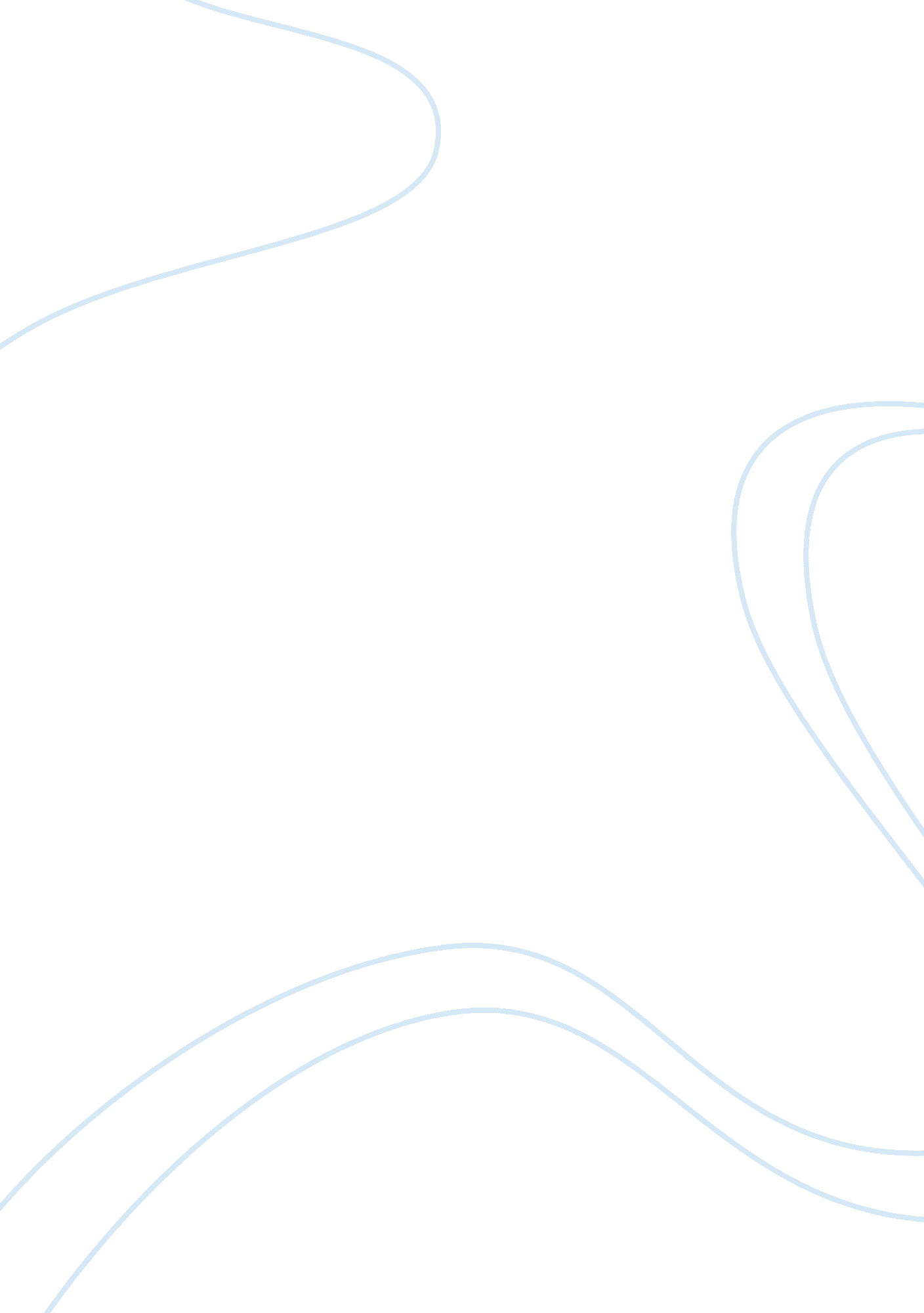 Business statistic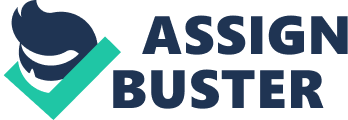 Results This paper aims to reveal the result of the analysis of the 62 unscheduled repair reports randomly selected to give a clear prediction of the total repair cost based on the number of hours of operation of the equipments for A & A Industrial Products. The Statistical Package for Social Science (SPSS) was utilized. 
Figure 1 
Scatter Plot 
Figure 1 shows the pictorial relationship between hours of operation and repair cost. It is shown in the scatter plot the relationship is almost positively perfect as reflected by the r value of . 989 which according to Hurlburt , this coefficient of correlation is “ very high” (376). Also, as seen in Table 1, the r squared was found to be 0. 977. This means that 97. 7% of the changes in the number of hours of operation cause the changes in the total repair cost. 
Table 1 
Relationship between Repair cost 
and Hours of operation 
Variables 
R 
R Square 
Repair cost and Hours of operation 
. 989 
. 977 
Likewise, by the use of the regression analysis, it was found that the equation of predicting the repair cost in terms of the number of hours of operation is: 
Repair Cost = -22537. 938 + (104. 942)*(Hours of Operation) 
The actual repair cost for each of the number of hours of operation which was recorded is presented below together with the predicted repair cost found using the equation. 
Repair Cost 
Hours of 
operation 
Predicted repair cost 
11823. 13 
291 
8000. 13697 
13972. 69 
307 
9679. 20639 
11697. 91 
309 
9889. 09007 
15119. 35 
312 
10203. 91559 
14591. 34 
325 
11568. 15949 
16228. 46 
354 
14611. 47281 
16155. 88 
360 
15241. 12384 
17676. 72 
367 
15975. 71672 
19802. 38 
394 
18809. 14636 
20567. 51 
403 
19753. 62291 
18962. 25 
405 
19963. 50659 
18513. 72 
405 
19963. 50659 
19160. 13 
410 
20488. 21578 
20930. 79 
419 
21432. 69233 
19227. 53 
432 
22796. 93623 
20324. 06 
433 
22901. 87807 
23625. 64 
443 
23951. 29646 
21298. 56 
450 
24685. 88933 
23329. 88 
464 
26155. 07507 
23190. 44 
465 
26260. 01691 
21941. 18 
467 
26469. 90058 
24962. 49 
478 
27624. 26081 
26002. 04 
488 
28673. 6792 
25865. 2 
495 
29408. 27207 
30041. 39 
506 
30562. 63229 
32055. 21 
520 
32031. 81803 
31062. 16 
522 
32241. 70171 
31368. 16 
524 
32451. 58539 
31347. 16 
525 
32556. 52723 
34771. 52 
528 
32871. 35274 
35137. 3 
534 
33501. 00378 
32662. 09 
536 
33710. 88745 
35039. 73 
547 
34865. 24768 
36181. 38 
548 
34970. 18952 
35316. 75 
554 
35599. 84055 
35593. 64 
558 
36019. 6079 
35800. 4 
568 
37069. 02629 
36458. 7 
579 
38223. 38652 
39026. 16 
587 
39062. 92123 
40711. 63 
589 
39272. 8049 
41423. 7 
591 
39482. 68858 
41093. 23 
593 
39692. 57226 
41027. 82 
595 
39902. 45594 
39433. 56 
606 
41056. 81616 
40832. 13 
607 
41161. 758 
45175. 04 
640 
44624. 83868 
44624. 5 
641 
44729. 78052 
44994. 35 
644 
45044. 60603 
43652. 54 
644 
45044. 60603 
46024. 74 
646 
45254. 48971 
47684. 44 
652 
45884. 14074 
46191. 67 
655 
46198. 96626 
45513. 51 
661 
46828. 61729 
47420. 04 
662 
46933. 55913 
48078. 79 
674 
48192. 86119 
49139. 47 
683 
49137. 33774 
47934. 56 
685 
49347. 22142 
51414. 33 
699 
50816. 40716 
60686. 7 
760 
57217. 85932 
58862. 21 
771 
58372. 21955 
61650. 91 
783 
59631. 52161 
64142. 73 
791 
60471. 05632 
Reference: 
Hurlburt, Russell Understanding Behavioral Statistics 
Brooks/Cole Publishing Company, NY USA. 2001 
Appendices 
Analysis Output 
(Linear Regression) 
Model Summaryb 
Model 
R 
R Square 
Adjusted R Square 
Std. Error of the Estimate 
1 
. 989a 
. 977 
. 977 
2035. 62385 
a. Predictors: (Constant), Hours_operation 
b. Dependent Variable: Repair_cost 
ANOVAb 
Model 
Sum of Squares 
df 
Mean Square 
F 
Sig. 
1 
Regression 
1. 080E10 
1 
1. 080E10 
2605. 924 
. 000a 
Residual 
2. 486E8 
60 
4143764. 448 
Total 
1. 105E10 
61 
a. Predictors: (Constant), Hours_operation 
b. Dependent Variable: Repair_cost 
Coefficientsa 
Model 
Unstandardized Coefficients 
Standardized Coefficients 
t 
Sig. 
B 
Std. Error 
Beta 
1 
(Constant) 
-22537. 938 
1127. 020 
-19. 998 
. 000 
Hours_operation 
104. 942 
2. 056 
. 989 
51. 048 
. 000 
a. Dependent Variable: Repair_cost 